В школе среди учащихся 5-11 классов прошла викторина  « Бессмертен тот, кто Отечество спас», посвященная 70-летию Победы. На викторине был представлен материал о героических сражениях на полях войны. Война напоминает нам о себе через те истории, которые хранятся в каждой семье. Вспоминая, мы открываем целую страницу истории человеческого благородства, героизма и мужества советского солдата Материал сопровождался презентацией.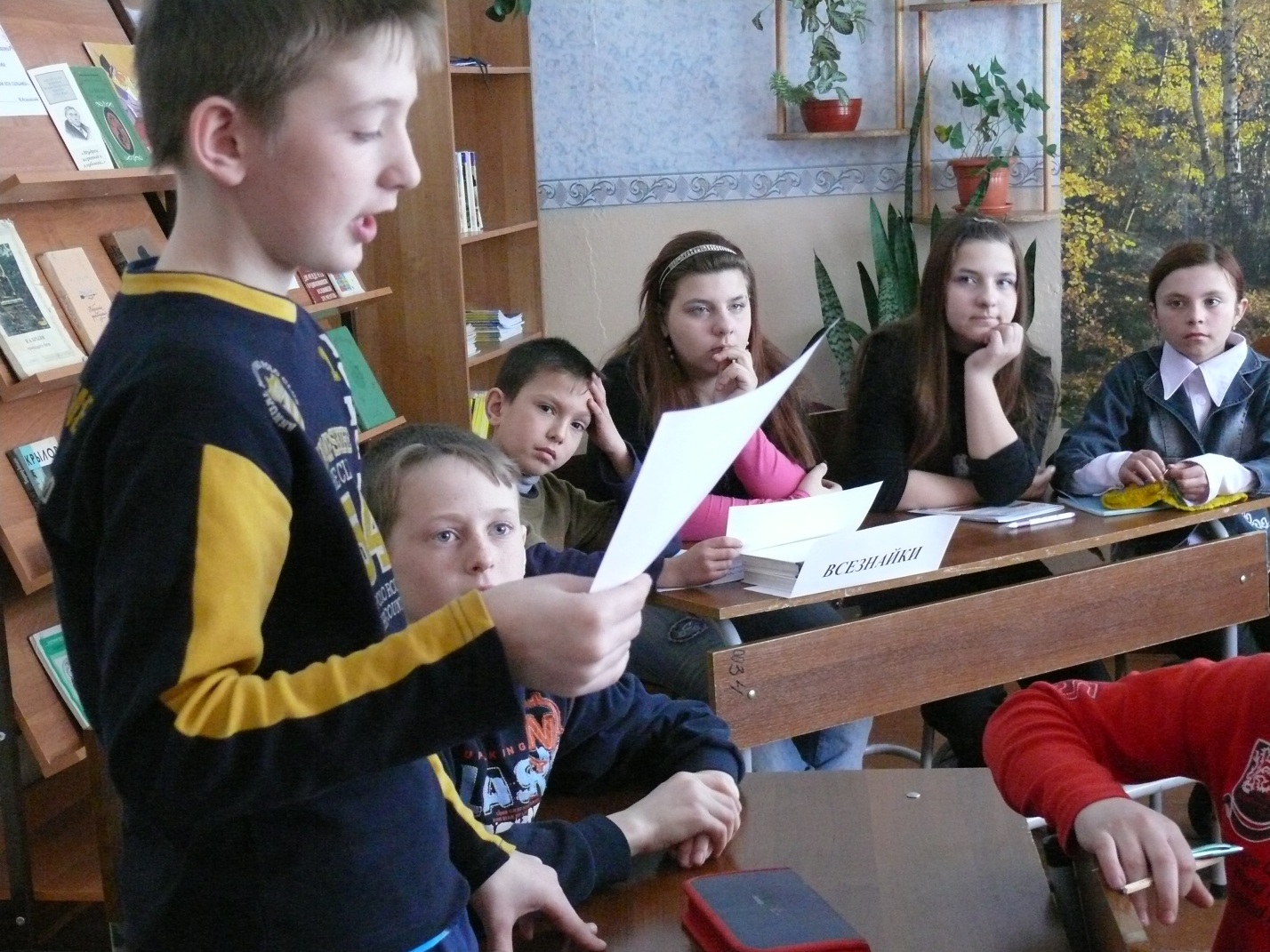 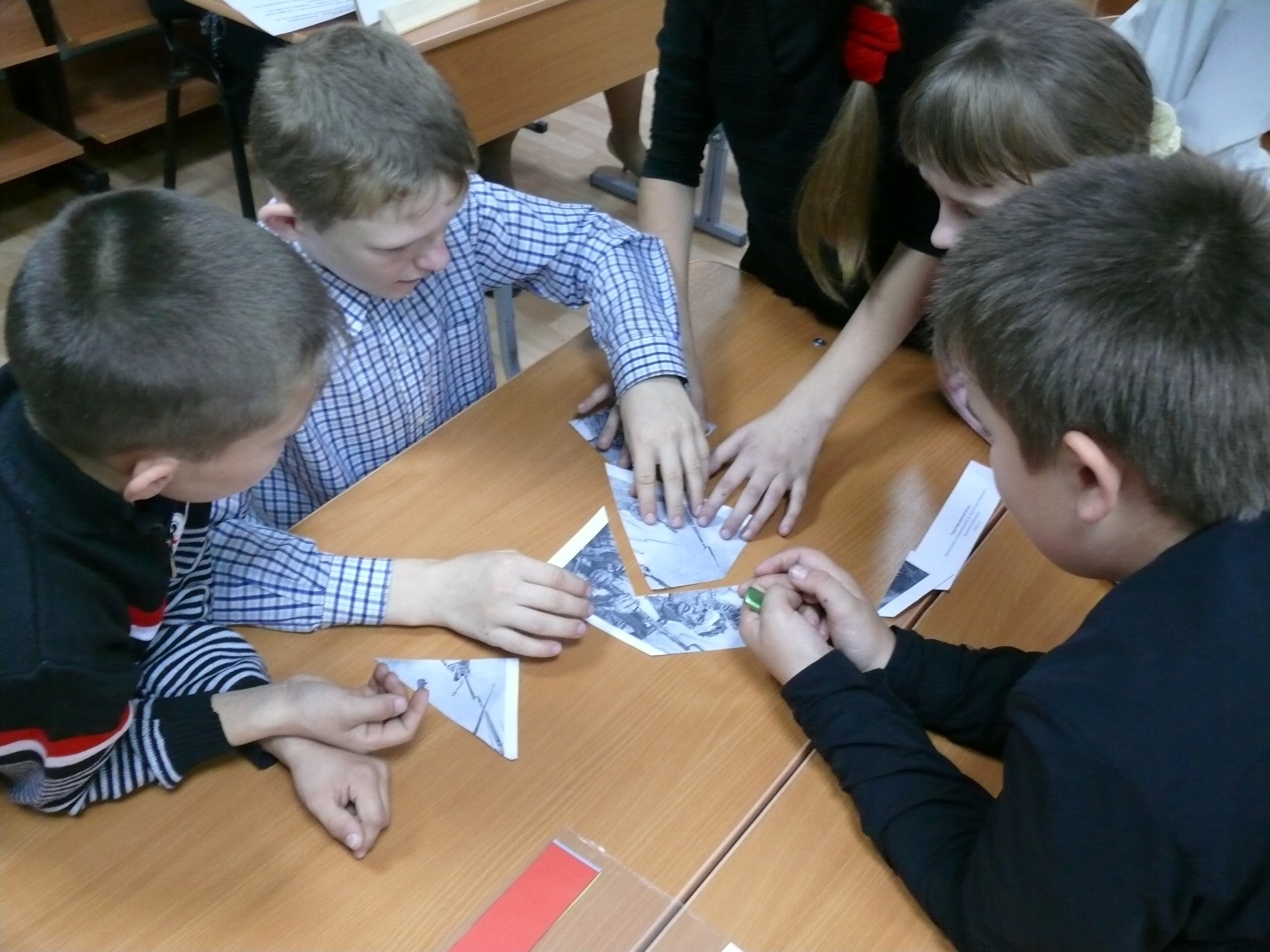 